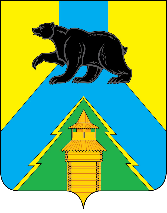 Российская ФедерацияИркутская областьУсть-Удинский районАДМИНИСТРАЦИЯПОСТАНОВЛЕНИЕ«14» июня 2023 г. № 253 п. Усть-УдаВ соответствии с ч. 65.1 ст. 112 Федерального закона от 05.04.2013 г. № 44-ФЗ «О контрактной системе в сфере закупок товаров, работ, услуг для обеспечения государственных и муниципальных нужд», постановлением Правительства Российской Федерации от 16.04.2022 г. № 680 «Об установлении порядка и случаев изменения существенных условий государственных и муниципальных контрактов, предметом которых является выполнение работ по строительству, реконструкции, капитальному ремонту, сносу объекта капитального строительства, проведение работ по сохранению объектов культурного наследия», руководствуясь статьей 22, 45 Устава районного муниципального образования «Усть-Удинский район»:ПОСТАНОВЛЯЕТ:На основании решения комиссии (Приложение № 1 к Постановлению) заключить дополнительное соглашение по внесению изменений в существенные условия муниципального контракта № М.2023.15 от 30.04.2023 года на выполнение работ по капитальному ремонту сетей водоснабжения р.п. Усть-Уда, по адресу: Иркутская область, Усть-Удинский район, р.п. Уда-Уда, а именно, в части установления казначейского сопровождения. Контроль за исполнением настоящего постановления оставляю за собой.Контрактному управляющему администрации Усть-Удинского сельского поселения разместить настоящее постановление в единой информационной системе в сфере закупок (Левинская Н.Г.).Управлению делами администрации Усть-Удинского района (О.С. Толмачева) опубликовать настоящее постановление в установленном порядке.И.о. главы администрации                                                                                       А.А. МенгО внесении изменений в существенные условия муниципального контракта № М.2023.15 от 30.04.2023 года